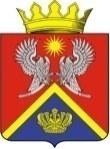 АДМИНИСТРАЦИЯ СУРОВИКИНСКОГО МУНИЦИПАЛЬНОГО РАЙОНА ВОЛГОГРАДСКОЙ ОБЛАСТИПОСТАНОВЛЕНИЕот 27.01.2023                                          № 75Об утверждении Положения о приемочной комиссиии  проведении экспертизы поставленных товаров,выполненных работ, оказанных услуг, результатовотдельного этапа исполнения контракта при осуществлениизакупок товаров (работ, услуг) для нуждадминистрации Суровикинского муниципальногорайона Волгоградской области           Руководствуясь статьей 94 Федерального закона от 5 апреля 2013 г. № 44-ФЗ «О контрактной системе в сфере закупок товаров, работ, услуг для обеспечения государственных и муниципальных нужд», в целях обеспечения приемки и проведения экспертизы поставленных товаров, выполненных работ, оказанных услуг, результатов отдельного этапа исполнения контракта при осуществлении закупок товаров (работ, услуг) для нужд администрации Суровикинского муниципального района Волгоградской области администрация Суровикинского муниципального района Волгоградской области постановляет:Утвердить прилагаемое Положение о приемочной комиссии и проведении экспертизы поставленных товаров, выполненных работ, оказанных услуг, результатов отдельного этапа исполнения контракта при осуществлении закупок товаров (работ, услуг) для нужд администрации Суровикинского муниципального района Волгоградской области.Настоящее постановление вступает в силу после его обнародования путем размещения на информационном стенде в здании администрации Суровикинского муниципального района, расположенном по адресу: Волгоградская область, г. Суровикино, ул. Ленина, д. 64.3. Контроль за исполнением настоящего постановления возложить на заместителя главы Суровикинского муниципального района Волгоградской области по финансам и экономике Чистову Г.А.Глава Суровикинскогомуниципального района                                                                          Р.А.Слива